MUNICIPIUL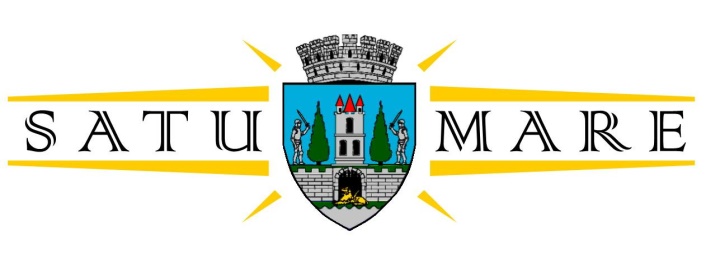 Cabinet primarPiaţa 25 Octombrie 1; 440026 Satu MareTelefon: (0261) 807500, Fax: (0261) 710760cabinetprimar@satu-mare.roNr. 35.437/17.07.2018EXPUNERE DE MOTIVEla proiectul de hotărâre privind aprobarea DALI şi a indicatorilor tehnico-economici la obiectivul de investiţie:,,Reabilitare clădire grădiniță cu orar prelungit nr. 11”Obectivul general al acestei investiţii care face obiectul acestei D.A.L.I. este ,,Reabilitare clădire grădiniță cu orar prelungit nr. 11”  din Municipiul Satu Mare.Obiectivul specific al investiției constă în reabilitarea gradini’ei cu orar prelungit nr. 11 prin: modernizarea acceselor în clădire;realizarea mansardării clădirii şi amenajarea acestuia pentru spaţiu util pentru grădiniţă; structura mansardei se va realiza din zidărie portantă, rigidizată cu stâlpişori şi centuri armate; planşeu rezultat în spaţiul de sub şarpantă, termoizolat şi placat plăci din gipscarton, materiale care să corespundă cerinţelor de securitate la incendiu( placări şi termoizolaţii )*refacerea finisajelor interioare si exterioare; montarea de parasolare orizontale pe exterior fixe sau mobile*, acestea fiind şi foarte decorative pe faţada clădirilor. In acest caz geamul ferestrelor parterului se vor realiza din sticlă securizată.* termoizolarea planşeelor, pereţilor exteriori şi finisarea faţadelor, în vederea creşterii performanţei energetice conform recomandărilor auditului energetic; termoizolarea cu sistem termoizolant din polistiren de 15 cm grosime* şi finisaje cu tencuieli decorativerefacerea şarpantei clădirii;realizarea unui spaţiu pentru seră şi pentru scenă exterioară – structură metalică tridimensională*;refacerea instalaţiilor interioare.Intervenţiile propuse ţin cont de starea tehnică a clădirii şcolii şi preconizează readucerea stării tehnice la nivelul cerinţelor actuale conform normelor şi normativelor în vigoare. Scopul lucrărilor este de reabilitare şi modernizare a clădirii, reabilitarea termică şi implicit găsirea de soluţii pentru reducerea consumului de energie convenţională.Ţinând seama de prevederile: art. 41, art. 44 alin. 1 din Legea nr. 273/2006, cu modificarile si completarile ulterioare, privind Finanţele Publice Locale, cu referire la cheltuielile de investiţii şi documentaţiile tehnico – economice,În temeiul  art. 36 alin.4 lit. d) , ale art. 45 alin. 2 lit. e) și alin. 6, din Legea 215/2001, cu modificarile si completarile ulterioare, privind Administraţia publică locală, Propun spre dezbatere şi aprobare Consiliului Local al municipiului Satu Mare Proiectul de hotărâre privind aprobarea DALI  şi a indicatorilor tehnico-economici la obiectivul de investiţie  ,,Reabilitare clădire grădiniță cu orar prelungit nr. 11” din municipiul Satu Mare.Primar,Kereskényi GáborÎntocmit Criste Florin Călin  2 ex.